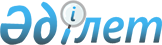 О внесении изменения в решение Бескарагайского районного маслихата от 17 октября 2018 года № 29/7-VI "Об оказании социальной поддержки специалистам государственных организаций, проживающим и работающим в сельских населенных пунктах Бескарагайского района"
					
			Утративший силу
			
			
		
					Решение Бескарагайского районного маслихата Восточно-Казахстанской области от 24 декабря 2019 года № 47/10-VI. Зарегистрировано Департаментом юстиции Восточно-Казахстанской области 13 января 2020 года № 6497. Утратило силу решением Бескарагайского районного маслихата Восточно-Казахстанской области от 11 августа 2020 года № 55/8-VI
      Сноска. Утратило силу решением Бескарагайского районного маслихата Восточно-Казахстанской области от 11.08.2020 № 55/8-VI (вводится в действие по истечении десяти календарных дней после дня его первого официального опубликования).

      Примечание ИЗПИ.

      В тексте документа сохранена пунктуация и орфография оригинала.
      В соответствии с пунктом 5 статьи 18 Закона Республики Казахстан от 8 июля 2005 года "О государственном регулировании развития агропромышленного комплекса и сельских территорий", статьей 6 Закона Республики Казахстан от 23 января 2001 года "О местном государственном управлении и самоуправлении в Республике Казахстан" Бескарагайский районный маслихат РЕШИЛ:
      1. Внести в решение Бескарагайского районного маслихата от 17 октября 2018 года № 29/7-VI "Об оказании социальной поддержки специалистам государственных организаций, проживающим и работающим в сельских населенных пунктах Бескарагайского района" (зарегистрировано в Реестре государственной регистрации нормативных правовых актов за номером 5-7-140, опубликовано в Эталонном контрольном банке нормативных правовых актов Республики Казахстан в электронном виде 20 ноября 2018 года) следующее изменение:
      подпункт 2) пункта 2 изложить в следующей редакции:
      "2) для получения социальной поддержки физическое лицо (или его представитель по нотариально заверенной доверенности) обращается в некоммерческое акционерное общество "Государственная корпорация "Правительство для граждан", к услугодателю или акиму сельского округа с заявлением в произвольной форме и предоставляет перечень документов согласно стандарту государственной услуги "Назначение социальной помощи специалистам социальной сферы, проживающим и работающим в сельских населенных пунктах, по приобретению топлива", утвержденного Приказом Министра здравоохранения и социального развития Республики Казахстан от 28 апреля 2015 года № 279;".
      2. Настоящее решение вводится в действие по истечении десяти календарных дней после дня его первого официального опубликования.
					© 2012. РГП на ПХВ «Институт законодательства и правовой информации Республики Казахстан» Министерства юстиции Республики Казахстан
				
      Председатель сессии 

А. Кургамбаев

      Секретарь Бескарагайского районного маслихата 

К. Садыков
